FICHE TECHNIQUE 				 Poche Dos : pantalon RANDO17  FICHE TECHNIQUE  Solution technologique de la poche : pantalon RANDO17 Descriptif :Croquis (échelle 1/2) :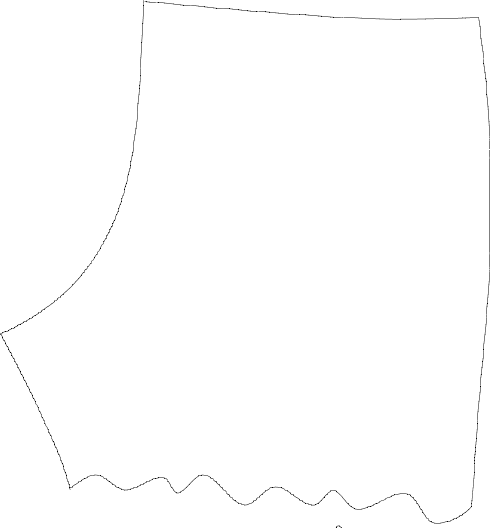 